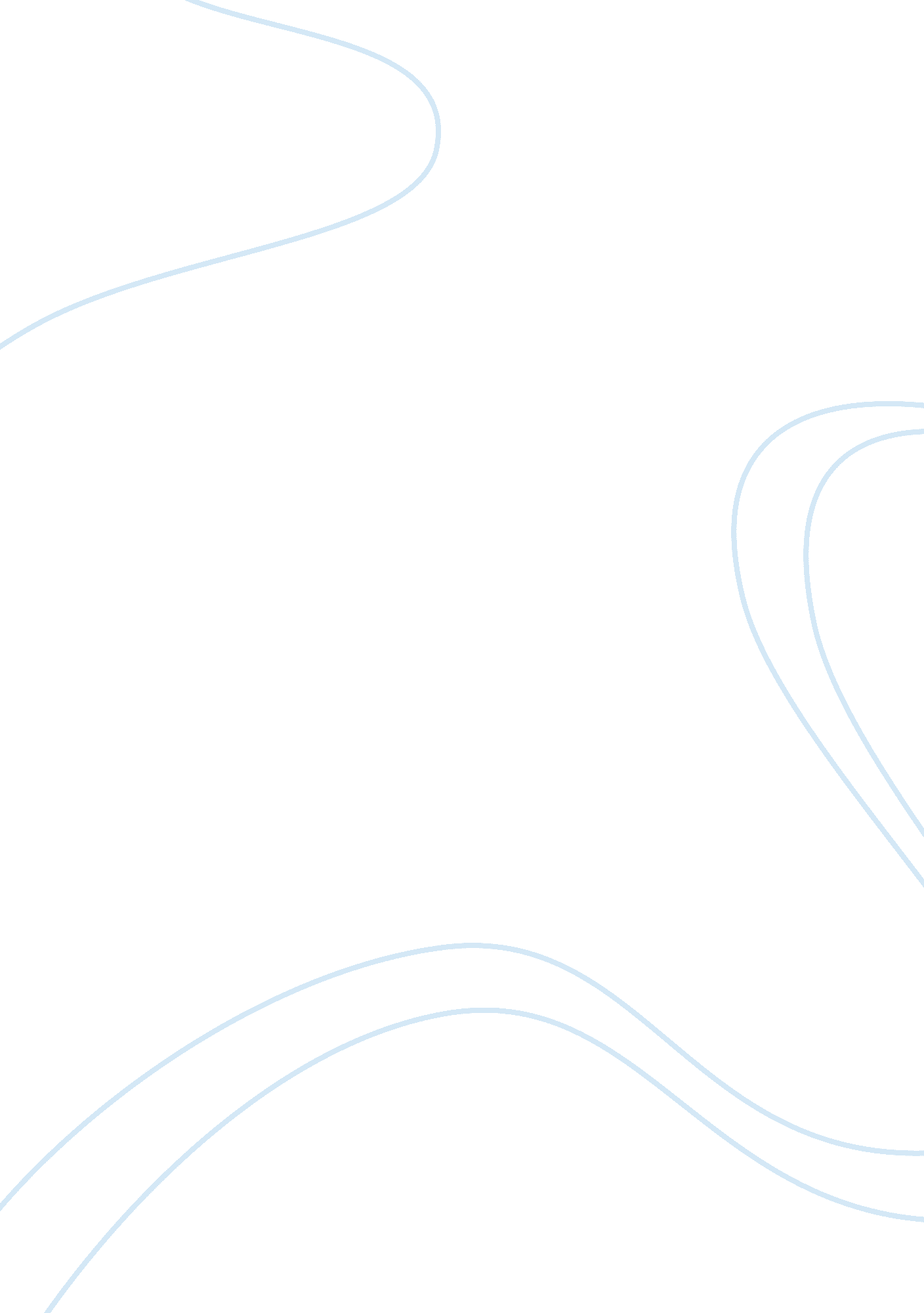 The creative genius in the analysis of amadeus essay sampleLiterature, Russian Literature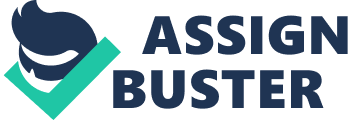 Amadeus is a creativity not just to praise the great Mozart but it also highlights cruelly of his rival Salieri; who was in himself a great music lover, with the knowledge of his failure in his talent. There is dependably a film that is the primary adore; it truly gives us that feeling that film is more than pictures on a screen, that there can be more profound implications, and that has been, for a long time now, a similar film for me: Milos Forman’s Amadeus. Amadeus film analysis shows that while the film has an epic degree, with the huge royal residences, ensemble houses, and rushes of delightful outfits, and a cast of thousands, it is, at its heart, a film around two characters: Salieri, the court arranger of Vienna, and Wolfgang Amadeus Mozart. Salieri (F. Murray Abraham) is an old man in his loft shouting out that he executed Mozart. Inside, we see that Salieri cut his own particular throat. The picture of the blood on his neck and the floor, the way his hirelings get him, onto a truck in the road, is to a great degree instinctive. Music is playing over this from Mozart’s Symphony No. 25 in G minor, K 183, first development; it fills in as the ideal backup piece, with symbolism of the old city of Vienna, intercut with Salieri’s dreams of the past court life. It gives us a prompt feeling of the vainglorious story before us. Additionally, the frightfulness this old man has conferred on himself gives us a quick feeling of the feelings at this current film’s heart. Salieri, now in a psychological establishment, chats with a cleric and offers with him the account of his life. Salieri dreams of just making lovely music for the world. To be, as he put it, contacted by God. He has given to foundations, done without all indecencies (aside from his sweet tooth), and accepts, for a little while, that his arrangement with God has been replied. At that point he meets Mozart. At the point when Salieri sees Mozart (Tom Hulce) out of the blue, he doesn’t know his identity. He just observes a young fellow telling grimy jokes and wrestling on the floor with a young lady; at that point he hears this young fellow is the maker of lovely music. This puzzles Salieri. At the point when Salieri takes a gander at the first works Mozart has done, the music jumps off the pages at him; truly hearing the music, you see the look of anguish all over at the magnificence he has observed. At that point Mozart’s significant other serenely inquires as to whether it is any great. He takes a gander at her as if she should be crazy to try and inquire. The feeling all over—his awful with internal battles. Watching him move toward becoming overwhelmed by envy and in the meantime wondering about the excellence before him is a standout amongst the most excellent and astute scenes into a man’s character I have ever observed, all imparted through his face and a couple of voice over. Salieri is then resolved to cut Mozart down and figure out how to influence him to be as splendid an author. We see him getting it done after this. He introduces himself to others, generally as this unassuming figure that can pick up impact and companions among the court, and even with Mozart himself. At that point we see his other face, the determined, severe man who controls Mozart and others and utilizations his impact at court to hold Mozart down. Notwithstanding, being a genuine storyteller, he reveals to us everything so obtusely. This is the thing that influences the story to feel so genuine to me—the individual contacts that are mixed inside this account of vengeance, none more so than his sugar fixation, which is demonstrated ordinarily all through. It is finished with a light touch; he generally offers visitors some colorful bit of sweets, and even as an old man the habit has remained with him, yet this is no idiosyncrasy—it demonstrates that for one who does without all indecencies that there is as yet something a man wants, even a little thing like treat, and gives us a more grounded sentiment of his mankind, and one of only a handful couple of things that gives him authentic satisfaction. The film is told in flashback by Salieri toward the finish of his life, bound in a crazy house, trusting to a youthful cleric. He supposes maybe he executed Mozart. It is more probable Mozart executed himself, by some lethal mixed drink of tuberculosis and cirrhosis, yet Salieri appears to have slaughtered Mozart’s specialty, and for that he feels regret. It is all there in Mozart’s deathbed scene: The anguish of the more seasoned opponent who hates to lose, who might lie and sell out, but then can’t deny that the young fellow’s music is superb. The film was shot on area in Forman’s local Prague, one of a bunch of European urban areas still in vast parts unaltered since the eighteenth century. The film is a visual devour of royal residences, outfits, wigs, feasts, premiere nights, champagne, and heaps of obligation. Mozart never had enough cash, or much minded; Salieri had cash, however take a gander at his face when individuals giggle in the face of his good faith while he plays one of his structures, and you will perceive what little encouragement it was. In a film of excellent signals, a portion of the best minutes are exceptionally unpretentious. Notice the way Jeffrey Jones, as the head, adjusts his obligation to seem genuine and his get a kick out of Mozart’s impudence. Watch Jones’ face as he chooses he may have been off-base to restrict artful dance from musical drama. What’s more, watch Abraham’s face as he disguises begrudge, disdain and anger. What a grin he puts on the substance of his hopelessness! At that point watch his face again at Mozart’s deathbed, as he takes the last transcription. He knows how great it is. What’s more, he knows right then and there is just a single thing he cherishes more than himself, and that is Mozart’s music. References: Amadeus – Analysis – Dramatica Essay about Analysis of Amadeus – 857 Palabras | Cram Amadeus Scenes 1-10 Summary and Analysis | GradeSaver 